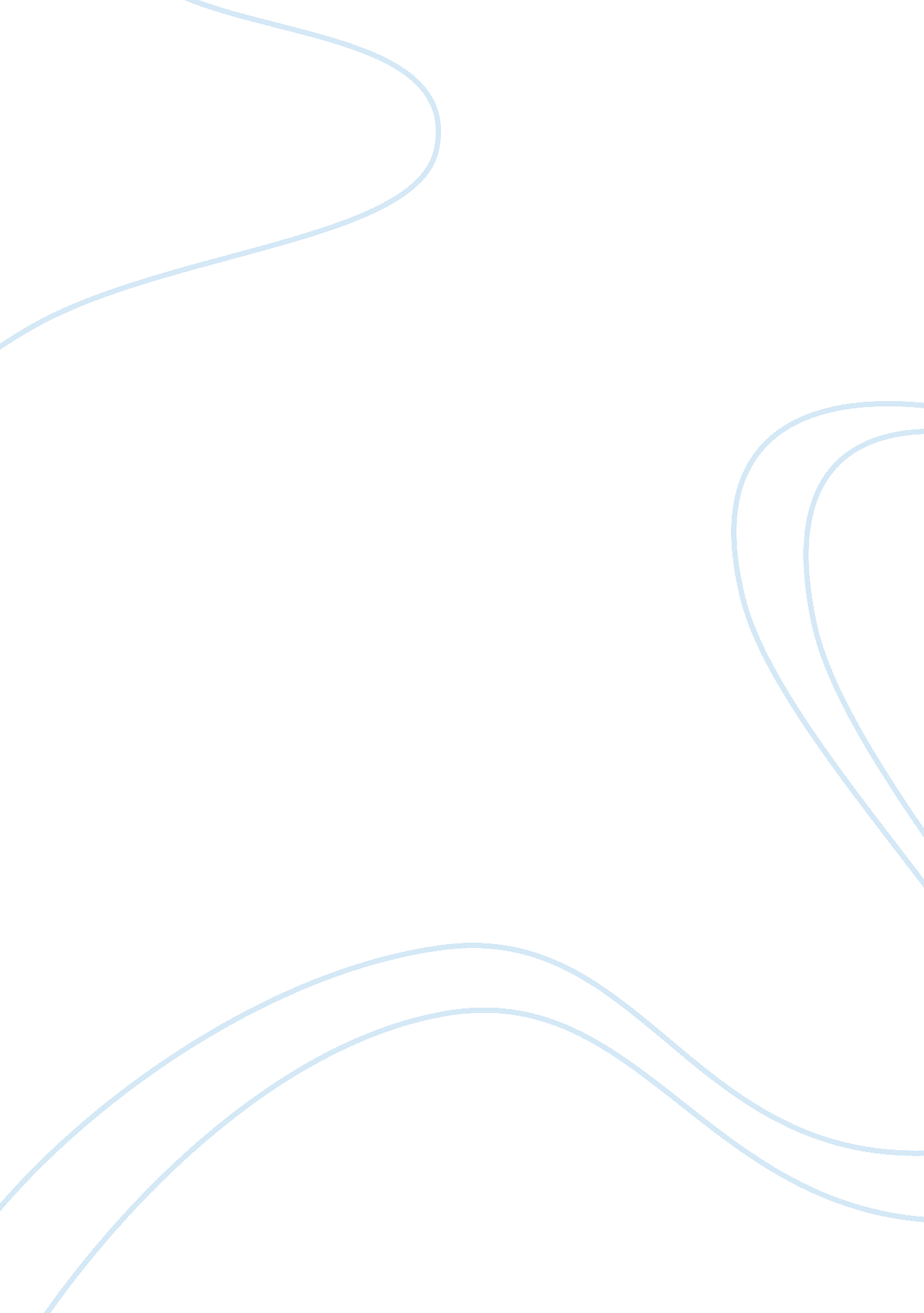 Why lance armstrong was shunned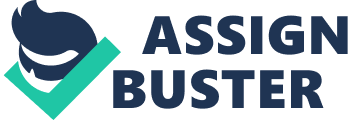 Lance Armstrong’s D Even good people get shunned every once in a while. Lance Armstrong is a perfect example of this. Even though he had done much good in his life, and he had been though a lot, people still shunned him. Lance Armstrong would scarlet letter tear a D for drugs, just like Hester Prynne had to wearthe scarlet letterA for her adultery. From the years 1999 to 2005, Lance Armstrong used Performance- Enhancing drugs. During this time period he had won the Tour de France 7 times, which cause controversy in the biking world. Because of his use of drugs, the USADA, U. S. Against Drugs Agency, decided to recently press charges in June of 2012. Lance Armstrong was not just shunned by the Media, but also by his team-mates. It was said that while the USADA was pressing charges against him, five of his former teammates were planning on testifying against him. Lance Armstrong was shunned by the biking community as a whole also. Recently, in 2012, the International Cycling Union has declared that he has been stripped of all his Tour titles, as long as all of his awards he won from 1999 to 2005. They also stated that he is no longer able to participate in the sport for life. Lance Armstrong and Hester Prynne can relate through their shunning. They were both shunned by their so called friends. As Lance was betrayed by his team mates, Hester was betrayed by people she called her friend and by the rest of the society. Another was that the two can relate is because they both accept their wrong-doing. Lance accepted his reticule about being not able to compete anymore, as Hester did her punishment of having to wear the A. Just as Hester has to wear the A for eternity, Lance is not able to participate in his passion for the rest of his life, therefore they are both sentenced to their punishment forever. Even though what Lance did was bad, he did not deserve such a severe punishment, just as Hester does not deserve hers. Even though what they both did was frowned upon in their society, having to deal with the punishment for eternity is wrong. Lance Armstrong only deserves to wear his D for a little while, not forever. 